Урок по теме «Увеличительные приборы для исследований»5 классЦель урока: изучить строение увеличительных приборов и научиться работать с ними.Планируемые результаты:1.Личностные:Ценности научного познания: развитие научной любознательности, интереса к биологической науке, навыков исследовательской деятельности.Патриотическое воспитание: отношение к биологии как к важной составляющей культуры, гордость за вклад российских учёных в развитие мировой биологической науки.2.Метапредметные:- познавательныеБазовые логические действия: выявлять и характеризовать существенные признаки биологических объектов; делать выводы с использованием дедуктивных и индуктивных умозаключений, умозаключений по аналогии.Базовые исследовательские действия: проводить по готовому плану изучение,  устанавливать соответствие между объектами и их характеристиками; самостоятельно формулировать обобщения и выводы по результатам проведённого наблюдения.Работа с информацией: осуществлять поиск и выделение необходимой информации; самостоятельно выбирать оптимальную форму представления информации и иллюстрировать решаемые задачи несложными схемами и рисунками; запоминать биологическую информацию.- регулятивныеСамоконтроль: объяснять причины достижения (не достижения) результатов деятельности, давать оценку приобретённому опыту;Эмоциональный интеллект: регулировать способ выражения эмоций.Принятие себя и других: признавать своё право на ошибку и такое же право другого.- коммуникативныеОбщение:воспринимать и формулировать суждения, выражать эмоции в процессе выполнения лабораторной работы;выражать себя в устных и письменных текстах;понимать намерения других, проявлять уважительное отношение к собеседнику и в корректной форме формулировать свои возражения;3.Предметные.выполнять лабораторные работы (работа с микроскопом);владеть приёмами работы с лупой, световым микроскопом при рассматривании биологических объектов;грамотно использовать понятийный аппарат изучаемого раздела биологии.Тип урока: комбинированныйПисьменная проверка домашнего задания по вариантамВариант 1Задание 1Выпишите лишнее слово, объясните свой выбор.А) сердце, легкие, вирусы, почки, желудок Лишнее слово ________________, т. к. ____________Задание 2О чем идет речь? Запишите этот термин или понятие.Клеточный, тканевый, органный, системный, организменный Вариант 2Задание 1Выпишите лишнее слово, объясните свой выбор:А) эвглена, береза, амеба, инфузорияЛишнее слово ________________, так как __________Задание 2О чем идет речь? Запишите этот термин или понятие.Пищеварительная, дыхательная, нервная, кровеноснаяВариант 3Задание 1Выпишите лишнее слово, объясните свой выбор:А) растения, грибы, вирусы, животныеЛишнее слово ________________, так как __________Задание 2О чем идет речь? Запишите этот термин или понятие.Эпителиальная, мышечная, нервная, соединительнаяВхождение в тему урока и создание условий для восприятия нового материала.Фронтальная беседа.-Какую науку мы с вами продолжаем изучать?-Дайте определение науки «биология».- Какие методы используются  в биологии для изучения жизни организмов?- А как можно изучать жизнь очень мелких организмов, невидимых глазу человека? Как увидеть «невидимое»? - Какие увеличительные приборы вы знаете? Для чего они предназначены? - Поскольку вы знакомы с увеличительными приборами, предлагаю вам выполнить задания.Задание 1. Екатерина на уроке изучала устройство микроскопа и делала соответствующие подписи к рисунку. Какую деталь микроскопа на рисунке она обозначила буквой А?Ответ. ______________________________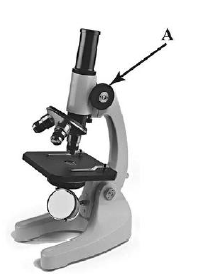 Какую функцию выполняет эта часть микроскопа при работе с ним?Ответ. ______________________________Екатерина рассмотрела строение клетки кожицы чешуи лука под микроскопом, на котором было указано:– увеличение окуляра – 10;– увеличение объектива – 20.Какое увеличение даёт данный микроскоп?Ответ____________________________________________________________-Можем ли мы выполнить это задание? Почему? Что нам необходимо знать и уметь?-Сформулируем тему и цель нашего урока (изучить строение увеличительных приборов и правила работы с ними).3) Освоение нового материала.Фронтальная работа с классом. Перед вами на партах лежит самый простой увеличительный прибор – ручная лупа. Рассмотрите ее. На экране вы видите названия частей лупы. Соотнесите части лупы и их названия. (Учитель показывает части лупы, ученики называют их).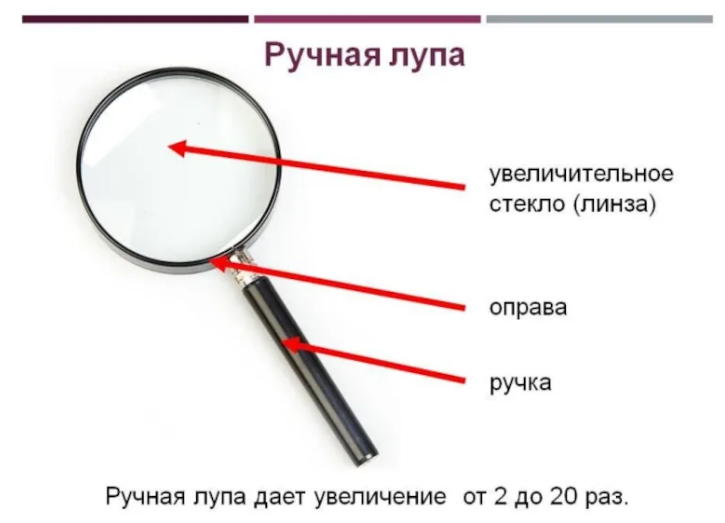 Слайд 1Кроме ручной лупы для исследований используют и штативные лупы. Штативная лупа имеет окуляр с линзой, предметный столик для расположения на нём объекта для исследования, штатив и зеркало для подсвечивания объекта. Штативная лупа увеличивает объекты в 10–25 раз.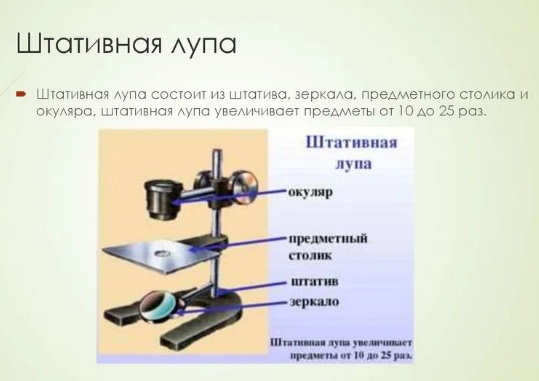 Слайд 2Давайте проведем небольшое исследование, изучим клеточное строение растений с помощью лупы. Откройте учебник на стр. 62 учебника и выполните задания 1-2. (работа в парах с последующей беседой)- Что вы увидели?- Какую форму имеют клетки мякоти плодов растений?- Смогли ли вы рассмотреть строение отдельных  клеток? Почему?-Сделайте вывод: что представляет собой лупа и какое увеличение она дает? (Лупа -  простейший  увеличительный прибор. Лупа состоит из увеличительного стекла, которое для удобства работы вставлено в оправу с ручкой. Лупы бывают ручные и штативные. Ручная лупа может увеличивать рассматриваемый объект от 2 до 20 раз. Штативная лупа увеличивает объект в 10–20 раз. Ручную лупу при разглядывании объекта держат в руке, а в штативных лупах увеличительные стёкла закреплены на специальной подставке — штативе. С помощью лупы можно рассмотреть форму достаточно крупных клеток, но изучить их строение невозможно). - Ребята, разгадайте ребус (увеличительный прибор). 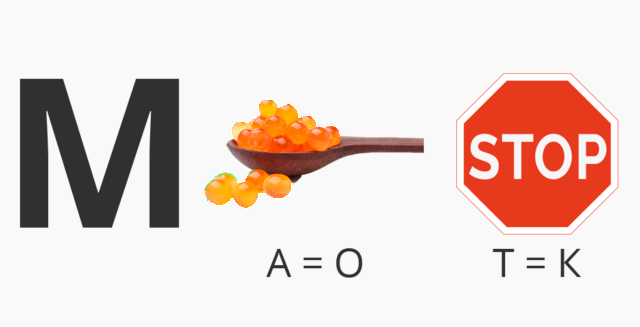 Слайд 3Микроскоп Левенгука (стр. 63 рис. 47) был первым микроскопом, который завезли в Россию по указанию Петра I. Постепенно микроскоп совершенствовался и приобретал форму, близкую к современной.Микроскоп (от др.-греч. mikros [ми́крос] — «малый» и skopeo [скопéо] -  «смотрю») -  прибор для получения увеличенных изображений очень мелких объектов, не видимых невооружённым глазом. Первые простейшие микроскопы состояли всего из двух линз (стр. 63 рис. 46), а сложные современные модели - из нескольких линз, расположенных одна над другой.   В начале XVIII века в Петербурге в мастерской Академии наук создавались усовершенствованные конструкции микроскопов. Русский изобретатель И.П. Кулибин построил свой первый микроскоп, не имея никаких знаний о том, как это делали за границей. Он создал производство стекла для линз, придумал приспособления для их шлифовки. Русские ученые, работой которых руководил М. В. Ломоносов, стали применять в биологических исследованиях купленные Петром I микроскопы. А впоследствии они активно участвовали в их усовершенствовании. В России их производство началось еще в 18-м веке.Микроскопы бывают световыми и электронными. В световом микроскопе рассматриваемый объект освещается потоком света -  обычно от специальной лампы или наведённым с помощью встроенного зеркала. Световой микроскоп даёт увеличение в десятки, сотни и даже тысячи раз. С его помощью можно рассмотреть отдельные клетки многоклеточных организмов, например клетки крови; одноклеточные организмы -  водоросли, простейших, бактерии; пыльцу и споры растений и др.В электронном микроскопе вместо светового потока используется поток мельчайших элементарных частиц -  электронов, благодаря чему можно получать изображение, увеличенное в 1–2 млн. раз. С помощью этого прибора можно рассматривать не только клетки, но и их части и даже вирусы и крупные биомолекулы. Внешне электронный микроскоп очень отличается от светового. Это крупный прибор, связанный с компьютером, при его работе изображение передаётся на монитор. Работа с текстом учебника на стр. 60-61 «Световой микроскоп». Прочитайте текст и рассмотрите рис. 44 на стр. 61. Выпишите в тетради названия частей микроскопа.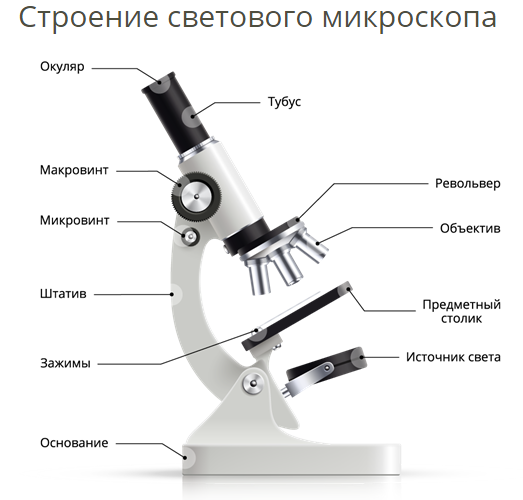 Слайд 4Части микроскопа:123456789Назовите и покажите части микроскопа. Работа в парах по выбору учителя (один ученик называет части микроскопа, другой показывает).5. Фронтальная беседа. - Какую функцию выполняют эти части микроскопа при работе с ним?Итак, основание микроскопа ─ подставка. К нему крепится штатив. К основанию пристроен предметный столик. Сюда размещается микропрепарат. То есть объект для изучения. Препарат можно зажимать с помощь зажима.  Под предметным столиком располагается  зеркало. Оно служит для направления света в отверстие предметного столика на объект. На штативе располагается револьвер. Он предназначен для быстрой смены объективов, которые ввинчиваются в его гнезда. Повороты револьвера позволяют менять объективы и увеличение. Над револьвером располагается тубус - зрительная трубка, в которую вставлены увеличительные стекла (линзы).  В тубус встраивается окуляр и объектив, которые предназначены для рассматривания изображения. Великий русский учёный Михаил Васильевич Ломоносов первым из русских учёных стал использовать микроскоп в своих научных исследованиях.Любой исследователь должен знать, какое увеличение дает микроскоп, с которым он работает. Увеличение микроскопа подсчитывают следующим образом: увеличение окуляра x увеличение объектива.           - Определите увеличение микроскопа, стоящего на вашем столе (работа в парах).В последнее время для исследований биологи используют цифровой микроскоп. Прочитайте в учебнике нас тр. 61  раздел «Цифровой микроскоп» и ответьте на вопрос.- В чем преимущество цифрового микроскопа перед световым?Итак, применение цифрового микроскопа совместно с компьютером позволяет получить увеличенное изображение биологического объекта на экране монитора персонального компьютера или на большом экране с помощью проекционного устройства, подключаемого к компьютеру.Применение изученного материала, проверка.Чтобы успешно работать с микроскопом, необходимо соблюдать порядок работы.Лабораторная работа по инструктивной карточке на стр. 63 учебника «Правила работы с микроскопом» (работа в парах). Фронтальная беседа по результатам лабораторной работы. - Ребята, какую цель вы ставили сегодня на  уроке?-  Вы достигли этой цели?- Каково назначение увеличительных приборов?- Что вы увидели сегодня с помощью увеличительных приборов?- Можем ли мы теперь выполнить отложенное в начале урока задание? (учащиеся выполняют задание 1 в тетради, проверка по эталону)Итак, биологи изучают природу как в полевых условиях, так и в лабораториях. Лаборатории специально оборудованы и оснащены необходимыми инструментами и приборами. Для изучения мелких и микроскопических объектов исследователи используют увеличительные приборы - лупы, световые и электронные микроскопы. Лупы позволяют увеличить рассматриваемые объекты в 2–20 раз, световые микроскопы -  в сотни и тысячи раз, а электронные микроскопы -  в 1–2 млн. раз. - Для чего нам необходимо знать строение светового микроскопа?- Проверьте себя, выполните задание 2 в тетради (проверка по эталону). Задание 2. Установите последовательность действий при рассматривании временных микропрепаратов под микроскопом. Запишите соответствующую последовательность цифр.1) Направить свет зеркалом в отверстие предметного столика2) Закрепить микропрепарат зажимами3) Рассмотреть микропрепарат4) Глядя в окуляр, поднимать или опускать тубус до появления четкого изображения объекта5) Поместить приготовленный микропрепарат на предметный столикОцените свою работу: если вы выполнили оба задания 1 и 2 без ошибок – отметка «5», если допустили одну-две ошибки  - отметка «4», если три и более – отметка «3».Подведение итогов, домашнее задание. Беседа.- Что нового вы узнали на уроке?- Что вам больше всего понравилось?У вас на столах есть цветные карточки. Если вам все было понятно по теме урока, поднимите зеленую карточку, если вы не все поняли и остались вопросы, поднимите красную карточку.- Что нужно сделать, чтобы у всех была  зеленая карточка? (выучить домашнее задание)Домашнее задание: п. 9 изучить, выучить правила работы с микроскопом, составить кроссворд по теме «Строение микроскопа»